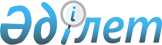 "Тайынша ауданының коммуналдық мүлкін мүліктік жалдауға жалға алуға) беру кезіндегі жалдау ақысының мөлшерлемесін есептеу Қағидаларын бекіту туралы" Тайынша ауданы әкімдігінің 2015 жылғы 20 наурыздағы № 140 қаулысының күші жойылды деп тану туралыСолтүстік Қазақстан облысы Тайынша аудандық әкімдігінің 2015 жылғы 28 желтоқсандағы № 538 қаулысы       "Нормативтік құқықтық актілер туралы" Қазақстан Республикасының 1998 жылғы 24 наурыздағы Заңының 40 бабы 2 тармағының 4) тармақшасына, 43-1 бабы 1 тармағына сәйкес Солтүстік Қазақстан облысы Тайынша ауданының әкімдігі ҚАУЛЫ ЕТЕДІ:

      1. "Тайынша ауданының коммуналдық мүлкін мүліктік жалдауға (жалға алуға) беру кезіндегі жалдау ақысының мөлшерлемесін есептеу Қағидаларын бекіту туралы" Тайынша ауданы әкімдігінің 2015 жылғы 20 наурыздағы № 140 қаулысының күші жойылды деп танылсын (Нормативтік құқықтық актілерді мемлекеттік тіркеу тізілімінде 2015 жылғы 20 наурыздағы № 3179 тіркелген, 2015 жылғы 3 сәуірдегі "Тайынша таңы" және 2015 жылғы 3 сәуірдегі "Тайыншинские вести" газеттерінде жарияланған). 

      2. Осы қаулы қол қойылған күнінен бастап қолданысқа енгізіледі.


					© 2012. Қазақстан Республикасы Әділет министрлігінің «Қазақстан Республикасының Заңнама және құқықтық ақпарат институты» ШЖҚ РМК
				
      Аудан әкімі

Е. Иманслям 
